ZAPISNIK 5. SEJE IO SMD,ki je bila v petek, 22. 4. 2016, ob 9.00 v Narodnem muzeju Slovenije – Metelkova, LjubljanaPrisotni člani IO: Dr. Flavio Bonin (predsednik), dr. Marija Počivavšek, Petra Stipančić., ddr. Verena Vidrih Perko, Irena Lačen Benedičič, Irena MarušičPrisotna članica Disciplinskega odbora: Tina Novak PucerPrisoten član Komisije za Valvasorjeva priznanja: mag. Darko Knez (predsednik)Odsotna članica IO: mag. Mojca Jenko Odsotne članice Nadzornega odbora: Andreja Brancelj Bednaršek, Verena Štekar Vidic, dr. Bernarda ŽupanekDnevni red:Potrditev zapisnika 4. seje Poročilo o aktivnostih pri pripravi za podelitev Valvasorjevih odličijPoročilo Valvasorjeve komisijeRazno.Ad 1Zapisnik 4. seje potrjen. Serviser spletnega portala MUZA je Miran Erič. Članico Marijo Ogrin je predsednik obvestil o trenutnem mirovanju njenega statusa v društvu.Prvo izobraževanje na temo Zakona o javnih informacijah v sodelovanju z Ministrstvom za javno upravo je bilo 21. aprila 2016. Datume nadaljnjih regijskih izobraževanj za muzealce so bo določilo na sestanku predsednika društva z go. Prešern predvidoma po 1. maju.Sklep 1: Zapisnik 4. seje se sprejme in objavi na spletni strani društva.Sklep 2: Serviser spletnega portala je potrjen in bo nadzoroval vso pošto naslovljeno na muzejski portal MUZA. V portal MUZA so vključeni vsi redni člani društva in ljubitelji.Ad 2Potek priprav je na kratko predstavila Tina Novak Pucer. Medijska pokrovitelja dogodka sta Televizija Koper in Radio Koper. Na radiu bo 17. 5. oddaja posvečena podelitvi Valvasorjevih odličij. Za glasbeni program bo poskrbljeno in prav tako za kulinarično ponudbo, katere strošek naj ne presega 1000 €. Predsednik države g. Borut Pahor je potrdil in prevzel častno pokroviteljstvo na svečanostjo. Podelitev Valvasorjevih odličij bo v sredo 18. maja 2016 v Pokrajinskem muzeju Koper.Sklep 3: Pokrajinski muzej Koper bo poskrbel za celotno organizacijo svečanosti podelitve Valvasorjevih odličij.Ad 3Poročilo Komisije za podelitev Valvasorjevih odličij je predstavil predsednik komisije mag. Darko Knez.Komisijo sestavljajo: mag. Darko Knez (predsednik), mag. Tita Porenta, mag. Nataša Kolar, mag. Marjeta Balkovec Debevec, mag. Milena Koren Božiček, dr. Marjeta Mikuž in mag. Miha Mlinar. Komisija se je med 21. marcem in 20. aprilom sestala 5 krat in opravila skupen ogled razstav. Na sedež društva je pravočasno prispelo 21 vlog in 2 priporočili k predlogom. Vloge so bile odprte po vrstnem redu prejetja in razvrščene v kategorije. Med 21 prijavami so bili za življenjsko delo 4 predlogi, za nagrado za enkratne dosežke 13 predlogov, za častna priznanja 3 predlogi i za diplomo 1 predlog. Pri glasovanju so bili vzdržani tisti člani komisije, ki so v kakršni koli povezavi s predlagatelji.Komisija za podeljevanje Valvasorjevih nagrad, priznanj in diplom je sprejela naslednjo odločitev:Valvasorjeva nagrada za življenjsko delo v letu 2015 se podeli Darji Pirkmajer iz Pokrajinskega muzeja Celje.Valvasorjevo nagrado za enkratne dosežke  na področju muzealstva v letu 2015 se podeli:dr. Juretu Mikužu in Nini Pirnat Spahič za razstavo Čarobni jezik stripa Tomaža Lavričadr. Igorju Sapaču, dr. Francu Lazariniju in Špeli Šubic za razstavno založniški projekt Arhitektura 19. stoletja na SlovenskemAni porok, Katarini Toman Kracina, Maji Kovač in Blažu Peršinu za stalno razstavo Plečnik.Častno Valvasorjevo priznanje za leto 2015 se podeli: Kulturnemu društvu Priden možic iz Kamnikadr. Urški Stankovič Elesini, dr. Rašu Urbasu, mag. Mateju Pivorju, Pii Anžel, dr. Aksinji Kermauer za projekt Muzejska pot Dotakni se!Občini Bloke in Ireni Škrabec, Marjanu Rafaelu Lobodi, Poloni  in Mišku Strmanu, Mitji Novljanu, Jožetu Obrezi in Mateju Pakižu za postavitev stalne muzejske zbirke Bloški smučar in njeno nadaljnje delovanje.Diploma SMD za leto 2015 se podeli Občini Trzin in Turističnemu društvu Kanja Trzin.Valvasorjev nagelj se podeli Parku vojaške zgodovine Pivka.Komisija je predlagala naslednje spremembe in dopolnitve Pravilnika za podelitev Valvasorjevih odličij:nagrade bi podeljevali vsi člani Komisije in ne samo predsednik SMDdobitniki Valvasorjeve nagrade za življenjsko delo naj bodo prvi pozvani kot slavnostni govorniki pri podelitvi v naslednjem letuče je nagrajenec odsoten naj se prisotne obvesti o tem kdo prevzema nagrado v njegovem imenurazširitev nagrad za enkratne dosežke med 3 in 5uvedba nove kategorije Posebna nagrada SMD za muzejske storitve trajnejše vrednostio odločitvi komisije se obvesti vse nominirance in ne samo nagrajene ter se jih povabi na podelitevmed prispelimi prijavami naj se izvedejo nominacije, na podlagi vzpostavljenih normativom, ki jih je potrebno pripravitiv izogib predhodnemu odtekanju informacij je potrebno v razpisni dokumentaciji opredeliti prilogo digitalne fotografije in naslovov.Komisija je predlagala podelitev dodatne posebne nagrade SMD za muzejske stvaritve trajnejše vrednosti in sicer za publikaciji Razkošje na podeželju in Arhivi zakladnice spomina.Ker takšna nagrada ni predvidena v pravilniku o podelitvi IO ni podprl predloga. Obe publikaciji sta izredno kvalitetni in si vsekakor zaslužita nagrado. Sklep 4: IO je sprejel poročilo Komisije. IO bo predlagal na občnem zboru društva razširitev definicije podelitve Valvasorjevega nageljna, kamor bodo vključeni tudi projekti trajnejše muzejske vrednosti. IO bo na občnem zboru predstavil predloge in dopolnitve Komisije za podelitev Valvasorjevih odličij. Prav tako bo podan predlog o ustvarjanju nominirancev za posamezna področja nagrad in ni nujno da bodo vse prispele prijave tudi nominirane.Sklep 5: Slavnostna govornica ob letošnji podelitvi bo dr. Anja Dular in Jana Mlakar.Sklep 6: Podelitev dodatne posebne nagrade za muzejske stvaritve trajnejše vrednosti se v letu 2015 ne podeli.Ad 4Prvi letošnji muzeoforum bo 13. junija 2016, ko bomo gostili prof. Johna Falka. Irena Marušič je predlagala nadaljevanje teme deakcesije za muzeoforum. Verena Vidrih Perko je predlagala da se vključijo v to temo tudi strokovnjaki s področja Hrvaške, Češke in Srbije.Petra Stipančić je prisotne obvestila o prispelem pismu Jurija Švajncerja, ki opozarja na problematiko Muzejskega zakona.Sklep 7: Prvi letošnji Muzeoforum bo 13. junija 2016. Pripravljajo ga Elizabeta Petruša Štrukelj, Irena Marušič in mag.Borut Rovšnik. Predlagani temi Irene Marušič in ddr.Verene Vidrih Perko naj se upošteva pri pripravi naslednjih Muzeoforumov.Sklep 8: Glede pisma Jurija Švajncerja bodo SMS, ICOM in SMD oblikovali enotno mnenje in mu ga posredovali.Seja IO je bila zaključena ob 10.45. Naslednja seja bo 10. junija 2016.Novo mesto, 10. 5. 2016 						Zapisala:             Petra StipančićSLOVENSKO MUZEJSKO DRUŠTVO Linhartov trg 14240 RADOVLJICA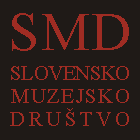 